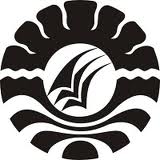 SKRIPSIPENERAPAN   MODEL   PEMBELAJARAN   INSIDE-OUTSIDE CIRCLE UNTUK  MENINGKATKAN  HASIL BELAJAR SISWA PADA MATA PELAJARAN IPA KELAS V SD NEGERI  MALEWANG KOTA MAKASSAR YUNITJE THERESIA LALOMBOPROGRAM STUDI PENDIDIKAN GURU SEKOLAH DASARFAKULTAS ILMU PENDIDIKANUNIVERSITAS NEGERI MAKASSAR2016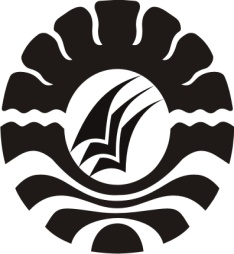 PENERAPAN MODEL PEMBELAJARAN INSIDE-OUTSIDE CIRCLE UNTUK MENINGKATKAN HASIL BELAJAR SISWA PADA MATA PELAJARAN IPA KELAS V SD NEGERI MALEWANGKOTA MAKASSARSKRIPSIDiajukan untuk Memenuhi Sebagian Persyaratan Guna Memperoleh Gelar Sarjana Pendidikan (S.Pd) Pada Program Studi Pendidikan Guru Sekolah Dasar Strata Satu Fakultas Ilmu Pendidikan Universitas Negeri MakassarOleh:YUNITJE THERESIA LALOMBONIM. 1247042009PROGRAM STUDI PENDIDIKAN GURU SEKOLAH DASARFAKULTAS ILMU PENDIDIKANUNIVERSITAS NEGERI MAKASSAR2016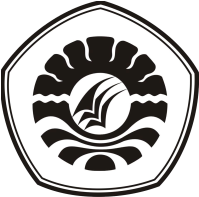 PERSETUJUAN PEMBIMBINGSkripsi dengan judul Penerapan Model Pembelajaran Inside-Outside Circle untuk Meningkatkan Hasil Belajar Siswa Pada Mata Pelajaran IPA Kelas V SD Negeri Malewang Kota Makassar.Atas nama:Nama		 : Yunitje Theresia LalomboN I M		 : 1247042009Prodi		 : Pendidikan Guru Sekolah Dasar (PGSD)Fakultas 	 : Ilmu PendidikanSetelah diperiksa dan diteliti serta dilaksanakan ujian skripsi pada hari Jumat tanggal 24 Juni 2016 dan dinyatakan LULUS.                                                                 	                  Makassar,   Juni 2016PENGESAHAN UJIAN SKRIPSISkripsi diterima oleh Panitia Ujian Skripsi Fakultas Ilmu Pendidikan Universitas Negeri Makassar dengan SK Dekan No.5706/UN36.4/PP/2016 untuk memenuhi sebagian persyaratan memperoleh gelar Sarjana Pendidikan pada Program Studi Guru Sekolah Dasar (PGSD) pada hari Jumat tanggal 24 Juni 2016.                                                                    Disahkan oleh:					        Dekan Fakultas Ilmu Pendidikan					         Dr. Abdullah Sinring, M.Pd 					         NIP. 19620303 198803 1 003Panitia Ujian:Ketua 		: Dr. Pattaufi, M.Si.				(…………….......)Sekretaris		: Nurhaedah, S,Pd, M.Pd			(…………...........)Pembimbing I	: Dra. Hj. Djohara Nonci, M.Si		(……….........…..)Pembimbing II	: Dra. St. Nursiah B.,M.Pd			(...………......…..)Penguji I		: Hamzah Pagarra, S.Kom, M.Pd		(……......…….....)Penguji II		: Dra. Tatiana Meidina, M.Si			(…………...........)PERNYATAAN KEASLIAN SKRIPSISaya yang bertandatangan di bawah ini :Nama	:  Yunitje Theresia LalomboNim	:  124 704 2009Prodi	:  Pendidikan Guru Sekolah Dasar (PGSD) S1Fakultas	:  Ilmu PendidikanJudul Skripsi	: Penerapan Model Pembelajaran Inside-Outside Circle untuk Meningkatkan Hasil Belajar Siswa Pada Mata Pelajaran IPA Kelas V SD Negeri Malewang Kota Makassar.Menyatakan dengan sebenarnya bahwa skripsi yang saya tulis ini benar merupakan karya sendiri dan bukan  merupakan pengambilalihan tulisan atau pikiran orang lain yang saya akui sebagai hasil tulisan atau pikiran sendiri.Apabila dikemudian hari terbukti atau dapat dibuktikan bahwa skripsi ini hasil jiplakan atau mengandung unsur plagiat, maka saya bersedia menerima sanksi atas perbuatan tersebut sesuai dengan ketentuan yang berlaku. 	                                    Makassar,      Juni 2016                                                    		         Yang Membuat Pernyataan,Yunitje Theresia LalomboNIM. 1247042009MOTO Sesuatu yang belum dikerjakan, seringkali tampak mustahil. Kita baru yakin kalau sesuatu itu telah kita kerjakan dan berhasil melakukannya dengan baik. (Yunitje Theresia Lalombo, 2016)Dengan penuh rasa syukur,cinta dan hormatKuperuntukkan karya iniKepada ayahanda Drs.Wilmens Lalombo dan Ibunda Sarah Makasar, S.H serta Kakakku Dian Engraeni Yudith Lalombo,S.Pi yang selama ini tak henti-hentinya mencurahkan dengan ikhlas Doa dan dukungan terhadap  keberhasilan penulis.ABSTRAKYUNITJE THERESIA LALOMBO, 2016. Penerapan Model Pembelajaran Inside-Outside Circle untuk Meningkatan Hasil Belajar Siswa Pada Mata Pelajaran IPA Kelas V SD Negeri Malewang Kota Makassar. Skripsi. Dibimbing oleh Dra. Hj. Djohara Nonci, M,Si dan Dra. St. Nursiah B., M,Pd. Program Studi Penddikan Guru Sekolah Dasar Fakultas Ilmu Pendidikan Universitas Negeri Makassar.Penelitian ini mengkaji masalah tentang rendahnya hasil belajar siswa pada mata pelajaran IPA Kelas V SD Negeri Malewang Kota Makassar melalui penerapan model Pembelajaran Inside-Outside Circle dengan rumusan masalah; bagaimanakah penerapan model Pembelajaran Inside-Outside Circle untuk meningkatan hasil belajar siswa pada mata pelajaran IPA kelas V SD Negeri Malewang Kota Makassar? Tujuan penelitian yaitu mendeskripsikan penerapan model Pembelajaran Inside-Outside Circle untuk meningkatan hasil belajar siswa pada mata pelajaran IPA kelas V SD Negeri Malewang Kota Makassar. Pendekatan yang digunakan adalah pendekatan kualitatif deskriptif dengan jenis penelitian berupa penelitian tindakan kelas dengan alur kegiatan perencanaan, pelaksanaan, observasi, dan refleksi. Adapun fokus penelitian terdiri dari penerapan model Pembelajaran Inside-Outside Circle dan hasil belajar IPA.Setting penelitian bertempat di SD Negeri Malewang Kota Makassar dengan subjek penelitian yang terdiri dari guru/wali kelas V dan siswa kelas V yang berjumlah 30 orang. Teknik Pengumpulan data menggunakan observasi, tes, dan dokumentasi, sedangkan analisis data dengan analisis kualitatif deskriptif. Hasil pengamatan guru pada siklus I cukup (C) dan siklus II berada pada kategori baik (B) sedangkan hasil pengamatan siswa siklus I berada pada kategori cukup (C) dan siklus II berada pada kategori baik (B). Hasil penelitian menunjukkan bahwa pada siklus I hasil belajar siswa pada mata pelajaran IPA berada pada kategori kurang (K) dan pada siklus II hasil belajar siswa mengalami peningkatan dan berada pada kategori Sangat Baik (SB). Kesimpulan dalam penelitian ini adalah bahwa penerapan model Pembelajaran Inside-Outside Circle dapat meningkatkan hasil belajar siswa pada mata pelajaran IPA kelas V SD Negeri Malewang Kota Makassar.PRAKATASegala syukur dan puji hanya bagi Tuhan Yesus Kristus, oleh karena anugerah-Nya yang melimpah, kemurahan dan kasih setia yang besar sehingga skripsi  yang berjudul “Penerapan Model Pembelajaran Inside-Outside Circle untuk Meningkatkan Hasil Belajar Siswa Pada Mata Pelajaran IPA Kelas V SD Negeri Malewang Kota Makassar” dapat diselesaikan sesuai dengan waktu yang telah ditetapkan.Penulisan skripsi ini merupakan salah satu syarat untuk menyelesaikan studi dan mendapat gelar Sarjana Pendidikan (S.Pd) pada Program Studi Pendidikan Guru Sekolah Dasar Fakultas Ilmu Pendidikan Universitas Negeri Makassar. Penulis menyadari bahwa skripsi ini tidak mungkin terwujud tanpa adanya bantuan dan bimbingan  dari berbagai pihak oleh karena itu penulis menyampaikan terima kasih untuk Ayahanda dan Ibunda selaku orang tua penulis yang selalu membimbing, memotivasi, dan menyertai penulis dengan doa selama melaksanakan pendidikan dan ucapan terima kasih kepada Ibu Dra, Hj. Djohara Nonci, M,Si selaku pembimbing I dan Ibu Dra. St. Nursiah B., M.Pd selaku pembimbing II yang telah memberikan bimbingan dan arahan dengan tulus ikhlas sehingga skripsi ini dapat diselesaikan. Penulis juga menyampaikan ucapan terima kasih kepada :Prof. Dr. H.Husain Syam, M.TP. selaku Rektor Universitas Negeri Makassar yang telah memberikan peluang mengikuti proses perkuliahan pada Program Studi Pendidikan Guru Sekolah Dasar Fakultas Ilmu Pendidikan Universitas Negeri Makassar.Dr. Abdullah Sinring, M.Pd. sebagai Dekan FIP UNM; Dr.Abdul Saman, M.Si. Kons sebagai Pembantu Dekan I; Drs. Muslimin, M.Ed sebagai Pembantu Dekan II; Dr. Pattaufi, S.Pd, M.Si sebagai Pembantu Dekan III,  Dr. Parwoto, M.Pd sebagai Pembantu Dekan IV, yang telah memberikan pelayanan akademik, administrasi dan kemahasiswaan selama proses pendidikan dan penyelesaian studi.Ahmad Syawaluddin, S.Kom, M.Pd dan Muhammad Irfan, S.Pd, M.Pd selaku Ketua dan Sekretaris Program Studi Pendidikan Guru Sekolah Dasar FIP UNM, yang telah memberikan kesempatan kepada penulis untuk melaksanakan penelitian dan menyiapkan sarana dan prasarana yang dibutuhkan selama menempuh pendidikan di Program Studi PGSD FIP UNM.Dra. Hj.Rosdiah Salam.,M.Pd selaku Ketua UPP PGSD Makassar FIP UNM, yang telah memberikan kesempatan pada penulis untuk memaparkan gagasan dalam bentuk skripsi ini.Bapak dan Ibu dosen serta seluruh staf tata usaha UPP PGSD Makassar FIP UNM yang telah membantu dalam memberikan layanan dalam pengurusan dan penyusunan skripsi ini.Nur intang, S.Pd.S.D. dan Sarlina, S.Pd, masing-masing selaku Kepala Sekolah dan guru kelas V SD Negeri Malewang Kota Makassar, yang telah mengizinkan untuk meneliti di sekolah tersebut dan telah banyak membantu demi kelancaran dalam pelaksanaan penelitian tersebut. Ayahanda Drs.Wilmens Lalombo dan Ibunda Sarah Makasar, S.H yang telah merawat dan membesarkanku, mencurahkan segala dukungan materil, memberikan motivasi, dukungan, dan doa yang tiada hentinya dan tak terbalas selama perkuliahan hingga penyelesaian skripsi ini. Kakakku tercinta Dian Engraeni Yudith Lalombo, S.Pi yang senantiasa mendukung dalam do`a dan memberikan semangat serta dukungan mulai dari awal sampai penyelesaian studi.Sahabat-sahabatku tersayang yang telah banyak membantu memberikan semangat, dukungan, motivasi, serta kebersamaan selama penulisan skripsi ini. Rekan mahasiswa PGSD Makassar angkatan 2012 khususnya Kelas M1.05 yang tak bisa disebutkan namanya satu per satu.Serta terima kasih kepada semua pihak yang penulis tidak sempat sebutkan namanya satu persatu. Terima kasih atas bantuan dan bimbingannya. Makassar,  Juni 2016	Penulis,DAFTAR ISIHALAMAN JUDUL		iiPERSETUJUAN PEMBIMBING							iiiPENGESAHAN UJIAN SKRIPSI							ivPERNYATAAN KEASLIAN SKRIPSI						vMOTO											viABSTRAK										viiPRAKATA										viiiDAFTAR ISI										xiDAFTAR TABEL									xiiiDAFTAR GAMBAR									xivDAFTAR LAMPIRAN								xvBAB I	PENDAHULUANLatar Belakang Masalah						1Rumusan Masalah							7Tujuan Penelitian 							7Manfaat Penelitian							7BAB II	KAJIAN PUSTAKA, KERANGKA PIKIR, DAN HIPOTESIS TINDAKANKajian Pustaka								9Kerangka Pikir								20Hipotesis Tindakan							23BAB III 	METODE PENELITIANPendekatan dan Jenis Penelitian					24Fokus Penelitian							25Setting dan Subjek Penelitian						26Rancangan Tindakan							26Teknik dan Prosedur  Pengumpulan Data				30Teknik Analisis data dan Indikator Keberhasilan dan proses 		31BAB IV	HASIL PENELITIAN DAN PEMBAHASANHasil Penelitian								34Pembahasan								61BAB V	PENUTUPKesimpulan								65Saran									65Daftar Pustaka										67Lampiran											69Daftar Riwayat Hidup				      		           	           	           171DAFTAR TABELTabel	Judul		Halaman3.1	        Persentase Pencapaian Aktivitas Pembelajaran 	33                 3.2	        Kriteria  Tingkat Keberhasilan Belajar Siswa dalam %	333.3	        Kriteria dalam Menentukan Ketuntasan Keberhasilan belajar siswa	334.1	        Deskripsi Hasil Observasi Guru Kelas V SD Negeri Malewang 	        45	 Kota Makassar4.2		 Deskripsi Ketuntasan Hasil Belajar Siswa di Kelas V SD Negeri       46		 Malewang Kota Makassar pada Tes Siklus I 4.3		 Deskripsi Hasil observasi Guru Kelas V SD Negeri Malewang          58	        Kota Makassar 4.4	        Deskripsi Ketuntasan Hasil belajar siswa di kelas V SD Negeri	       59 	        Malewang Kota MakassarDAFTAR GAMBARGambar				Judul				 	 Halaman2.1                                Bagan Kerangka Pikir	      	     223.1                                Skema Penelitian Tindakan Kelas		          	     27DAFTAR LAMPIRANLampiran				Judul					Halaman1		Rencana Pelaksanaan Pembelajaran siklus I Pertemuan I	    	702		Lembar Kegiatan Siswa siklus I Pertemuan I				743 			Hasil Pengamatan aktivitas mengajar guru siklus I pertemuan I  	754			Rubrik penilaian Aspek guru  siklus I pertemuan I			785   			Hasil pengamatan aktivitas belajar siswa siklus I pertemuan I	826 			Rubrik penilaian Aspek siswa Siklus I pertemuan I			857		Rencana Pelaksanaan Pembelajaran siklus I Pertemuan II	    	89 8			Lembar Kegiatan Siswa Siklus I Pertemuan II			939 			Hasil Pengamatan aktivitas mengajar guru Siklus I Pertemuan II	9410			Rubrik penilaian Aspek guru  siklus I pertemuan II			9711 			Hasil pengamatan aktivitas belajar siswa Siklus I Pertemuan II	10112 			Rubrik penilaian Aspek siswa Siklus I pertemuan II			10413		Tes hasil belajar Siklus I						10814		Kunci jawaban tes hasil belajar siklus I				10915		Pedoman penskoran tes hasil belajar siklus I				11116		Data nilai perolehan tes siklus I					11217 		Rencana Pelaksanaan Pembelajaran siklus II Pertemuan I	    	114 18			Lembar Kegiatan Siswa Siklus II Pertemuan I			11819  			Hasil pengamatan aktivitas mengajar guru Siklus II Pertemuan I	11920			Rubrik penilaian Aspek guru  siklus II pertemuan I			12221			Hasil pengamatan aktivitas belajar siswa Siklus II Pertemuan I	12622 			Rubrik penilaian Aspek siswa Siklus II pertemuan I			129    23			Rencana Pelaksanaan Pembelajaran siklus II Pertemuan II	    	133   24			Lembar Kegiatan Siswa Siklus II Pertemuan II			13725 			Hasil pengamatan aktivitas mengajar guru Siklus II Pertemuan II	13826			Rubrik penilaian Aspek guru  siklus II pertemuan II			14127   			Hasil pengamatan aktivitas belajar siswa Siklus II Pertemuan II	14528			Rubrik penilaian Aspek siswa Siklus II Pertemuan II		14829  			Tes hasil belajar Siklus II						15230			Kunci Jawaban soal tes akhir siklus II				15331		Pedoman penskoran tes hasil belajar siklus II			15532		Data nilai perolehan tes siklus II					15633 			Rekapitulasi nilai tes hasil belajar siswa siklus I dan siklus II	15834 		Dokumentasi 							            161Pembimbing I;Dra. Hj. Djohara Nonci, M,SiNIP. 19551231 198511  2 001Pembimbing II;Dra. St. Nursiah B., M,PdNIP. 19580724 198603 2 002DisahkanKetua Program StudiAhmad Syawaluddin, S.Kom, M.PdNIP. 19741025 200604 1 001DisahkanKetua Program StudiAhmad Syawaluddin, S.Kom, M.PdNIP. 19741025 200604 1 001